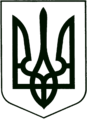 САХНОВЩИНСЬКА СЕЛИЩНА РАДА 
КРАСНОГРАДСЬКОГО РАЙОНУ ХАРКІВСЬКОЇ ОБЛАСТІВІДДІЛ ОСВІТИ, КУЛЬТУРИ, МОЛОДІ ТА СПОРТУНАКАЗ29.11.2021 			                Сахновщина	            	                        № 212 На виконання наказу відділу освіти, культури, молоді та спорту Сахновщинської селищної ради від 25.10.2021 № 189 «Про проведення І (шкільного), II (територіального)  етапів Міжнародного конкурсу з української мови імені Петра Яцика в закладах загальної середньої освіти Сахновщинської селищної ради у 2021/2022 навчальному році», з метою забезпечення всебічного розвитку і функціонування української мови в усіх сферах суспільного життя, сприяння утвердженню її статусу як державної, піднесення престижу української мови серед молоді, ураховуючи особливість епідеміологічної ситуації, з дотриманням законодавства України в частині запобігання поширенню на території України гострої распіраторної хвороби COVID-19, спричиненої коронавірусом SARS-CoV-2 було проведено в дистанційному форматі ІІ (територіальний) етап Міжнародного конкурсу з української мови імені Петра Яцика (далі – конкурс). У ІІ (територіальному) етапі конкурсу взяли участь 33 учня 3-11-х класів із 10 закладів загальної середньої освіти Сахновщинської селищної ради. Не забезпечили участі учнів у конкурсі адміністрація КЗ «Катеринівський ліцей» (директор Сергій ПЕРЕЦЬ), КЗ «Костянтинівський ліцей» (директор Валентина КОСТОЧКА),   КЗ  «Лебедівська  гімназія»  (директор  Тамара  ДЯЧЕНКО),   КЗ   «Новоолександрівський   ліцей»   (директор   Анна   САВЕЛЬЄВА),           КЗ «Олійниківська гімназія» (директор Людмила ЗАВАЛІЙ),                                     КЗ «Шевченківський ліцей» (директор Маргарита КЛЕМЕНКО).Учасники конкурсу загалом продемонстрували високий та достатній рівень знань і виявили творчість у розв’язуванні конкурсних завдань. Більшість робіт характеризується творчим підходом: дотримано розкриття теми твору, послідовно викладено думки, використовувалися виражальні засоби мовлення. Конкурсні роботи виконувалися українською мовою.Рішенням журі визначено 23 переможця ІІ (територіального) етапу конкурсу.На підставі рішення журі ІІ (територіального) етапу конкурсу, наказую:1. Визнати переможцями та нагородити грамотами відділу освіти, культури, молоді та спорту Сахновщинської селищної ради:1.1. Грамотою відділу освіти, культури, молоді та спорту Сахновщинської селищної ради за зайняте І місце:- Таранця Дмитра, учня 3-го класу КЗ «Сахновщинський ліцей № 2»;- Гладневу Аріну, ученицю 4-го класу КЗ «Сахновщинський ліцей № 1»;- Стокалюк Тіну, ученицю 5-го класу КЗ «Сахновщинський ліцей № 1»;- Лук’янович Ксенію, ученицю 6-го класу КЗ «Сахновщинський ліцей № 1»;- Зайцеву Дар’ю, ученицю 7-го класу КЗ «Сахновщинський ліцей № 1»;- Мяснікову Алю, ученицю 8-го класу КЗ «Багаточернещинський ліцей»;- Лебедєва Георгія, учня 9-го класу КЗ «Сахновщинський ліцей № 2»;- Каніболоцьку Юлію, ученицю 10-го класу КЗ «Сахновщинський ліцей № 2»;- Петрушенко Аліну, ученицю 11-го класу КЗ «Сахновщинський ліцей № 1».1.2. Грамотою відділу освіти, культури, молоді та спорту Сахновщинської селищної ради за зайняте ІІ місце:- Герасименко Вікторію, ученицю 3-го класу КЗ «Сахновщинський ліцей № 1»;- Штефу Олександру, ученицю 4-го класу КЗ «Сахновщинський ліцей № 2»;- Шпак Анастасію, ученицю 5-го класу КЗ «Сахновщинський ліцей № 2»;- Молошну Маріанну, ученицю 6-го класу КЗ «Сахновщинський ліцей № 2»;- Когут Валерію, ученицю 7-го класу КЗ «Багаточернещинський ліцей»;- Вахулу Дар’ю, ученицю 8-го класу КЗ «Сахновщинський ліцей № 1»;- Бутко Анну, ученицю 9-го класу КЗ «Сахновщинський ліцей № 1»;- Нестеренко Софію, ученицю 10-го класу КЗ «Сахновщинський ліцей № 1»;- Молошну Діану, ученицю 11-го класу КЗ «Сахновщинський ліцей № 2».          1.3. Грамотою відділу освіти, культури, молоді та спорту Сахновщинської селищної ради за зайняте ІІІ місце:- Шпак Ольгу, ученицю 3-го класу КЗ «Огіївський ліцей»;- Рудай Юлію, ученицю 4-го класу КЗ «Дубовогрядська гімназія»;- Кібкало  Івана,  учня  5-го  класу Сугарівська філія КЗ «Сахновщинський ліцей № 1»;- Власову Маргариту, ученицю 6-го класу Сугарівська філія КЗ «Сахновщинський ліцей № 1»;- Шаповал Софію, ученицю 8-го класу КЗ «Сахновщинський ліцей № 2». 2. Директору Комунальної установи «Центр професійного розвитку педагогічних працівників» Анні ЗРАЖЕВСЬКІЙ:2.1 Подати до організаційного комітету ІІІ (обласного) етапу скановані роботи переможців, що посіли І місце в кожній паралелі класів, та виписку з протоколів.                                                                                                До 30.11.20213. Контроль за виконанням даного наказу залишаю за собою.Начальник відділу освітикультури, молоді та спорту                                          Григорій ПЕРКІНПро підсумки II (територіального)   етапу Міжнародного конкурсу з української мови імені Петра Яцика в закладах загальної середньої освіти Сахновщинської селищної ради у 2021/2022 навчальному році